PIQ.Light: Einfache Varianten-MessungProNES Automation GmbH bietet neue Standard-Prüfeinheit zur Messung unterschiedlicher WellenLandau, den 07. November 2012Von Miniatur-Elektromotoren über Verbrennungsmotoren bis hin zu Turbinen: die Anzahl an Varianten ist grenzenlos. Genauso vielfältig sind die Ausführungen der benötigten Kurbel-, Nocken- oder Antriebswellen. Mit PIQ.Light, einer Standard-Prüfeinheit zur vollflächigen Wellen-Messung, bietet die ProNES Automation GmbH ab November diesen Jahres eine wirtschaftliche Möglichkeit zur einfachen Vermessung unterschiedlicher Wellen im Hochpräzisionsbereich. Vorgestellt wird das Produkt erstmals auf der SPS/IPC/DRIVES in Nürnberg, vom 27. bis 29. November.PIQ.Light ist eine Standard-Prüfeinheit, welche die vollflächige 3D-Prüfung einer Welle im Hochpräzisionsbereich ermöglicht. Die Einheit verbindet den TM-3000 von KEYENCE, ein System zur mikrometergenauen 2D-Laser-Messung, mit einer Hochpräzisionsachse. Kombiniert mit einer eigens entwickelten Software können je nach Anforderung unterschiedliche Messstellenpläne aktiviert werden. Damit ist die mikrometergenaue Vermessung einer Welle sowie entsprechender Varianten nicht nur einfach, sondern auch außerordentlich wirtschaftlich. Einfach präziseMit PIQ.Light bietet die ProNES Automation GmbH nun ein Produkt, das alle signifikanten geometrischen Merkmale misst, und dies in nur einem Prüfvorgang. Zur Vermessung wird über die Software der jeweilige Messstellenplan ausgewählt, die Welle in die Prüfvorrichtung eingelegt und vom TM-3000 über die komplette Längsachse abgefahren, während der Prüfling gleichzeitig um die eigene Achse gedreht wird. Die Software erlaubt es zudem den Prüfling direkt am Prüfstand zu qualifizieren. Darüber hinaus können Messstellenpläne einfach selbst erstellt werden. Die Daten der Prüfung werden über LabVIEW verarbeitet  und in gängigen Dateiformaten nachfolgenden QM-Systemen wie Q-DAS, Böhme und Weis, oder einfach als csv-File zur Verfügung gestellt.Gut vernetztDas Produkt wurde in Zusammenarbeit mit ProVeQ und KEYENCE Deutschland GmbH entwickelt und ist somit das Ergebnis des Expertenwissens aus den Bereichen der hochpräzisen optischen Messtechnik (KEYENCE), der Konzeption anspruchsvoller geometrischer Prüfvorrichtungen (ProVeQ) mit dem Wissen eines Systemintegrators aus dem Bereich der Mess- und Automatisierungstechnik (ProNES Automation GmbH). Vorgestellt wird PIQ.Light als Standard-Prüfeinheit zur Wellenmessung erstmals auf der SPS/IPC/DRIVES, Europas führender Fachmesse für elektrische Automatisierung, vom 27. bis 29. November in Nürnberg, in Halle 7, Stand 381.(2.469 Zeichen)Über ProNES Automation GmbHDie ProNES Automation GmbH entwickelt Sonderlösungen im Bereich der industriellen Automation. Zur Qualitätskontrolle und Prozessverbesserung werden die maßgeschneiderten Lösungen speziell nach Kundenanforderung direkt in die Fertigungsprozesse integriert. Neben Sonderlösungen vertreibt das Unternehmen auch eigenentwickelte Produkte. Das Team aus mehr als 18 festangestellten Ingenieuren, Programmierern, Netzwerk-, Messtechnik- und Elektrotechnik-Spezialisten kann die komplette Leistungspalette, die zur Entwicklung von Sonderlösungen oder zur Optimierung und Betreuung bestehender Anlagen notwendig ist, abdecken. Zu den Kunden der ProNES Automation GmbH zählen Industrieunternehmen und deren Zulieferer sowie Anlagenbauer und Energieunternehmen. 	Internet: www.prones.de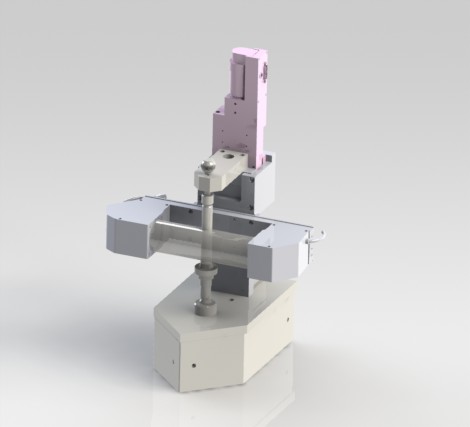 Bild 1: Über eine spezielle Software wird der PIQ.Light automatisch auf unterschiedliche Wellenvarianten eingestellt. 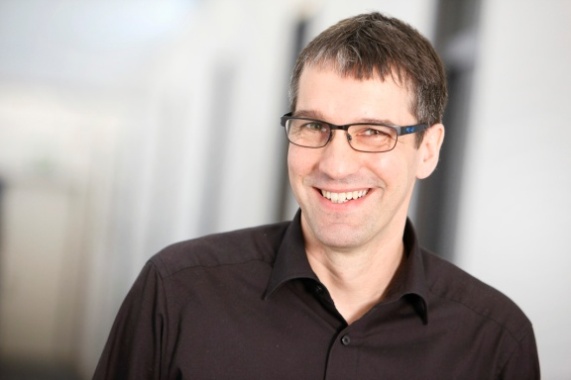 Bild 2: Jochen Weber, Geschäftsführer der ProNES Automation GmbH.PressekontaktKOKON – Marketing mit Konzept!
Marion Oberparleiter
Dekaneigasse 3
76275 Ettlingen
Tel: 07243/6059790
Fax: 07243/6059791
Bei Veröffentlichung Belegexemplar erbeten.